بسمه تعالیبسمه تعالیبسمه تعالیبسمه تعالی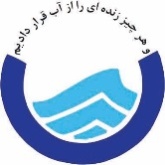 شرکت آب و فاضلاباستان کهگیلویه و بویراحمدفرم پیشنهاد پایان نامه دانشجویی تحصیلات تکمیلیفرم پیشنهاد پایان نامه دانشجویی تحصیلات تکمیلی  شماره:  تاریخ:1- مشخصات دانشجو:1- مشخصات دانشجو:1- مشخصات دانشجو:1- مشخصات دانشجو:نام و نام خانوادگی:نام و نام خانوادگی:شماره دانشجویی:شماره دانشجویی:مقطع تحصيلي:مقطع تحصيلي:رشته تحصیلی:رشته تحصیلی:گروه:گروه:گرایش:گرایش:دانشگاه: دانشگاه: دانشکده:دانشکده:آدرس:آدرس:آدرس:آدرس:تلفن:تلفن:تلفن در مواقع ضروری:تلفن در مواقع ضروری:Email:Email:Email:Email:2- مشخصات اساتيد راهنما:2- مشخصات اساتيد راهنما:2- مشخصات اساتيد راهنما:2- مشخصات اساتيد راهنما:1: 1: 1: 1: نام و نام خانوادگی:                                                                نام و نام خانوادگی:                                                                مرتبه علمي:مرتبه علمي:رشته تحصيلي: رشته تحصيلي: محل خدمت:                                                 محل خدمت:                                                 آدرس:آدرس:آدرس:آدرس:تلفن:تلفن:تلفن:تلفن:Email:Email:Email:Email:2:2:2:2:نام و نام خانوادگی:                                                               نام و نام خانوادگی:                                                               مرتبه علمي:مرتبه علمي:رشته تحصيلي: رشته تحصيلي: محل خدمت:                                                 محل خدمت:                                                 آدرس:آدرس:آدرس:آدرس:تلفن:تلفن:تلفن:تلفن:Email:Email:Email:Email:3- مشخصات اساتيد مشاور:3- مشخصات اساتيد مشاور:3- مشخصات اساتيد مشاور:3- مشخصات اساتيد مشاور:1: 1: 1: 1: نام و نام خانوادگی:                                                                      نام و نام خانوادگی:                                                                      مرتبه علمي:مرتبه علمي:رشته تحصيلي: رشته تحصيلي: محل خدمت:محل خدمت:آدرس:آدرس:آدرس:آدرس:تلفن:تلفن:تلفن:تلفن:Email:Email:Email:Email:2:2:2:2:نام و نام خانوادگی:                                                                نام و نام خانوادگی:                                                                مرتبه علمي:مرتبه علمي:رشته تحصيلي: رشته تحصيلي: محل خدمت:محل خدمت:آدرس:آدرس:آدرس:آدرس:تلفن:تلفن:تلفن:تلفن:Email:Email:Email:Email:4- عنوان پايان نامه پيشنهادي: 4- عنوان پايان نامه پيشنهادي: 4- عنوان پايان نامه پيشنهادي: 4- عنوان پايان نامه پيشنهادي: به فارسی: به فارسی: به فارسی: به فارسی: In English:كليد واژههاي فارسي: In English:كليد واژههاي فارسي: In English:كليد واژههاي فارسي: In English:كليد واژههاي فارسي: Key Words:Key Words:Key Words:Key Words:6- بيان مسئله اساسي تحقيق:7- اهميت و ضرورت انجام تحقيق: 8-  سوابق تحقيق: 9- اهداف مشخص تحقيق:6- بيان مسئله اساسي تحقيق:7- اهميت و ضرورت انجام تحقيق: 8-  سوابق تحقيق: 9- اهداف مشخص تحقيق:6- بيان مسئله اساسي تحقيق:7- اهميت و ضرورت انجام تحقيق: 8-  سوابق تحقيق: 9- اهداف مشخص تحقيق:6- بيان مسئله اساسي تحقيق:7- اهميت و ضرورت انجام تحقيق: 8-  سوابق تحقيق: 9- اهداف مشخص تحقيق:10- سوالات تحقيق:11- فرضيه هاي تحقيق:12- روش تحقيق:13- روش گردآوري اطلاعات:14- ابزار گردآوري اطلاعات:15- جامعه آماري و شيوه نمونه گيري:16- روش تجزيه و تحليل اطلاعات:17- منابع:10- سوالات تحقيق:11- فرضيه هاي تحقيق:12- روش تحقيق:13- روش گردآوري اطلاعات:14- ابزار گردآوري اطلاعات:15- جامعه آماري و شيوه نمونه گيري:16- روش تجزيه و تحليل اطلاعات:17- منابع:10- سوالات تحقيق:11- فرضيه هاي تحقيق:12- روش تحقيق:13- روش گردآوري اطلاعات:14- ابزار گردآوري اطلاعات:15- جامعه آماري و شيوه نمونه گيري:16- روش تجزيه و تحليل اطلاعات:17- منابع:10- سوالات تحقيق:11- فرضيه هاي تحقيق:12- روش تحقيق:13- روش گردآوري اطلاعات:14- ابزار گردآوري اطلاعات:15- جامعه آماري و شيوه نمونه گيري:16- روش تجزيه و تحليل اطلاعات:17- منابع:18- مواد، وسايل و تجهيزات مورد نياز:18- مواد، وسايل و تجهيزات مورد نياز:18- مواد، وسايل و تجهيزات مورد نياز:18- مواد، وسايل و تجهيزات مورد نياز:19- مدت زمان انجام پايان نامه:                                                    تاريخ شروع:19- مدت زمان انجام پايان نامه:                                                    تاريخ شروع:19- مدت زمان انجام پايان نامه:                                                    تاريخ شروع:19- مدت زمان انجام پايان نامه:                                                    تاريخ شروع:20-  مراحل انجام پايان نامه و زمان بندي:20-  مراحل انجام پايان نامه و زمان بندي:20-  مراحل انجام پايان نامه و زمان بندي:20-  مراحل انجام پايان نامه و زمان بندي:21- اعتبارانجام پايان نامه:21- اعتبارانجام پايان نامه:21- اعتبارانجام پايان نامه:21- اعتبارانجام پايان نامه:22-  نظر اساتيد راهنما:                                                                                  امضاء:                                                                                   تاريخ:                                                                                                                                                            22-  نظر اساتيد راهنما:                                                                                  امضاء:                                                                                   تاريخ:                                                                                                                                                            22-  نظر اساتيد راهنما:                                                                                  امضاء:                                                                                   تاريخ:                                                                                                                                                            22-  نظر اساتيد راهنما:                                                                                  امضاء:                                                                                   تاريخ:                                                                                                                                                            23- نظر اساتيد مشاور:                                                                                  امضاء:                                                                                   تاريخ:23- نظر اساتيد مشاور:                                                                                  امضاء:                                                                                   تاريخ:23- نظر اساتيد مشاور:                                                                                  امضاء:                                                                                   تاريخ:23- نظر اساتيد مشاور:                                                                                  امضاء:                                                                                   تاريخ:24- تعهد نامه دانشجو:اينجانب .................................................................... متعهد مي شوم كه با توجه به مفاد اين پروپوزال پايان نامه و نظرات اساتيد راهنما و مشاور به طور تمام وقت انجام وظيفه نمايم.                                                          تاريخ و امضاء دانشجو:24- تعهد نامه دانشجو:اينجانب .................................................................... متعهد مي شوم كه با توجه به مفاد اين پروپوزال پايان نامه و نظرات اساتيد راهنما و مشاور به طور تمام وقت انجام وظيفه نمايم.                                                          تاريخ و امضاء دانشجو:24- تعهد نامه دانشجو:اينجانب .................................................................... متعهد مي شوم كه با توجه به مفاد اين پروپوزال پايان نامه و نظرات اساتيد راهنما و مشاور به طور تمام وقت انجام وظيفه نمايم.                                                          تاريخ و امضاء دانشجو:24- تعهد نامه دانشجو:اينجانب .................................................................... متعهد مي شوم كه با توجه به مفاد اين پروپوزال پايان نامه و نظرات اساتيد راهنما و مشاور به طور تمام وقت انجام وظيفه نمايم.                                                          تاريخ و امضاء دانشجو:25- جدول تصويب پايان نامه دانشجويي ( با مشخصات زير)  توسط دانشگاه:نام ونام خانوادگي دانشجو :مقطع پايان نامه :عنوان پايان نامه:   مدت زمان مصوب انجام پايان نامه :تاريخ شروع پايان نامه:25- جدول تصويب پايان نامه دانشجويي ( با مشخصات زير)  توسط دانشگاه:نام ونام خانوادگي دانشجو :مقطع پايان نامه :عنوان پايان نامه:   مدت زمان مصوب انجام پايان نامه :تاريخ شروع پايان نامه:25- جدول تصويب پايان نامه دانشجويي ( با مشخصات زير)  توسط دانشگاه:نام ونام خانوادگي دانشجو :مقطع پايان نامه :عنوان پايان نامه:   مدت زمان مصوب انجام پايان نامه :تاريخ شروع پايان نامه:25- جدول تصويب پايان نامه دانشجويي ( با مشخصات زير)  توسط دانشگاه:نام ونام خانوادگي دانشجو :مقطع پايان نامه :عنوان پايان نامه:   مدت زمان مصوب انجام پايان نامه :تاريخ شروع پايان نامه: